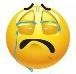 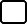 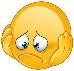 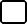 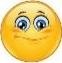 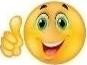 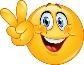 1. Find the words given in the puzzle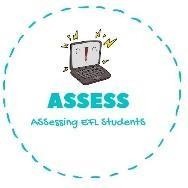 ENGLISH EXAMVocabulary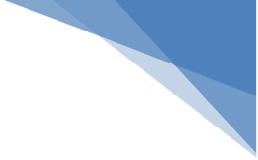 DOLLCARGIRLPLANEBLOCKSTRAINAssessing EFL StudentsPLANEMDABGIRLOTELFRILKRQOUVLRPAECSNZCUILKACARRNJS